STATE OF MAINE REQUEST FOR PROPOSALS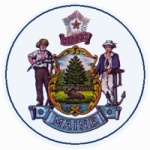 RFP AMENDMENT # 2RFP NUMBER AND TITLE:RFP #201905086 Pre-Qualified Vendor List for American Sign Language Interpreter and Video Remote Interpreting ServicesRFP ISSUED BY:Administrative and Financial Services, Division of Procurement ServicesAMENDMENT DATE:March 22, 2023PROPOSAL DUE DATE:Tri-annual proposal submission deadlines will be 11:59 p.m. on the 1st business day of March, July and September while the RFP is active. Proposals are required to be submitted prior to the submission date and time in order to be considered for that enrollment period. (As Amended)PROPOSALS DUE TO:Proposals@maine.govDESCRIPTION OF CHANGES IN RFP (if any):All references to the enrollment period of this PQVL RFP are being amended to allow for vendors to submit proposals triannually - three (3) times a year via open enrollment.  The contract end date is amended.DESCRIPTION OF CHANGES IN RFP (if any):All references to the enrollment period of this PQVL RFP are being amended to allow for vendors to submit proposals triannually - three (3) times a year via open enrollment.  The contract end date is amended.REVISED LANGUAGE IN RFP (if any):RFP Cover Page:Part I, D: This RFP offers tri-annual enrollment for new vendors to be included on the pre-qualified vendor list. Once selected, vendors do not need to reapply during a Tri-annual enrollment. Proposals will be accepted from vendors not currently on the PQVL as long as this RFP is active. Proposals submitted during the Tri-annual enrollment will be evaluated and the vendors will be notified of the decision within 30 days.REVISED LANGUAGE IN RFP (if any):RFP Cover Page:Part I, D: This RFP offers tri-annual enrollment for new vendors to be included on the pre-qualified vendor list. Once selected, vendors do not need to reapply during a Tri-annual enrollment. Proposals will be accepted from vendors not currently on the PQVL as long as this RFP is active. Proposals submitted during the Tri-annual enrollment will be evaluated and the vendors will be notified of the decision within 30 days.All other provisions and clauses of the RFP remain unchanged.All other provisions and clauses of the RFP remain unchanged.